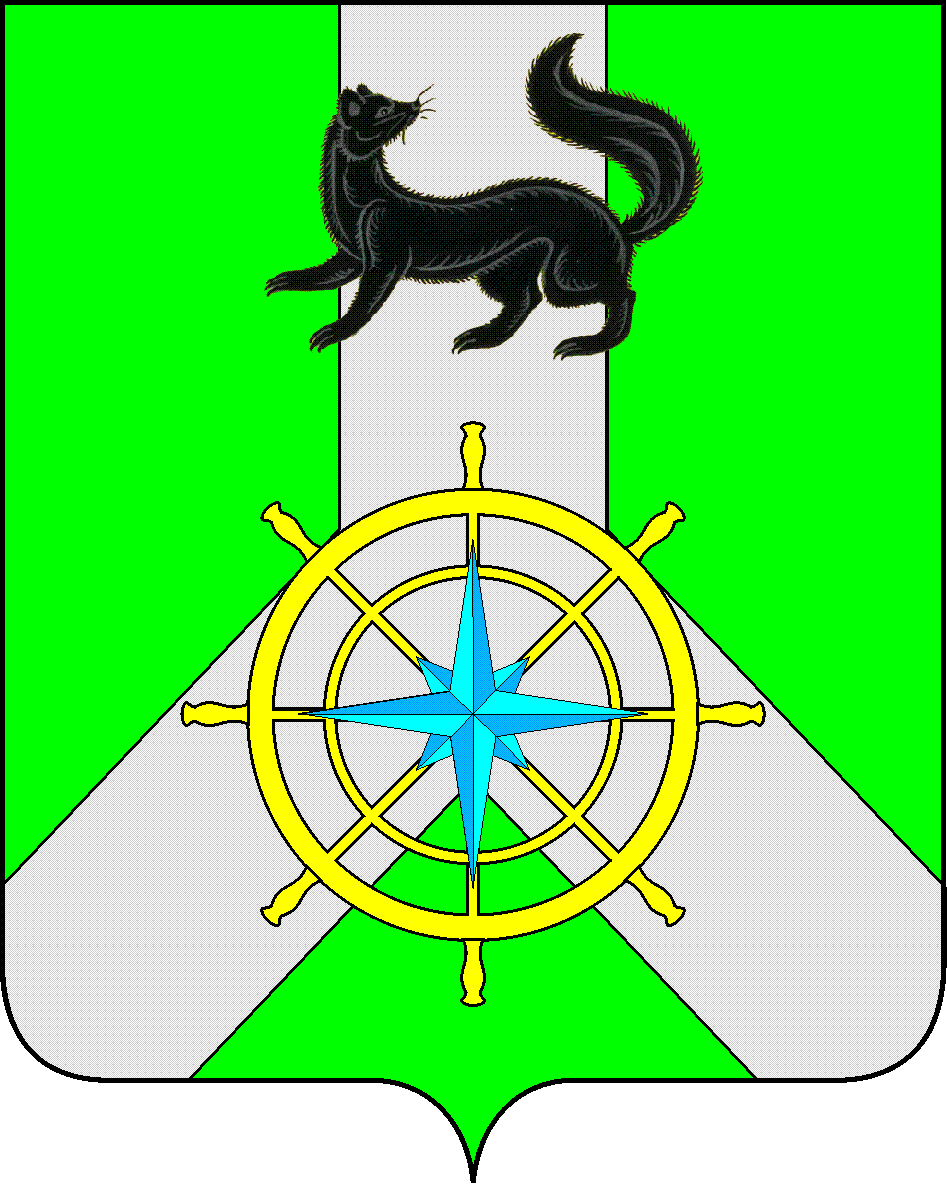 Р О С С И Й С К А Я   Ф Е Д Е Р А Ц И ЯИ Р К У Т С К А Я   О Б Л А С Т ЬК И Р Е Н С К И Й   М У Н И Ц И П А Л Ь Н Ы Й   Р А Й О НА Д М И Н И С Т Р А Ц И Я П О С Т А Н О В Л Е Н И ЕО назначении публичных слушанийВ соответствии со статьей 45 градостроительного кодекса Российской Федерации, ст. 15 Федерального закона № 131-ФЗ "Об общих принципах организации местного самоуправления в Российской Федерации", на основании ст. 39, 55 Устава муниципального образования Киренский район, администрация Киренского муниципального районапостановляЕТ:1. Назначить публичные слушания по рассмотрению документации по планировке территории под строительство объекта «Строительство ВЛ-10 кВ до п.Пашня и д.Усть-Киренга и строительство ПС-110/10 кВ Макарово», в составе объекта: «ПС 110 кВ Макарово. Отпайки ВЛ 110 кВ на ПС 110 кВ Макарово».2. Отделу по градостроительству администрации Киренского муниципального района провести публичные слушания по рассмотрению документации по планировке территории под строительство объекта «Строительство ВЛ-10 кВ до п.Пашня и д.Усть-Киренга и строительство ПС-110/10 кВ Макарово», в составе объекта: «ПС 110 кВ Макарово. Отпайки ВЛ 110 кВ на ПС 110 кВ Макарово» 13 марта 2020 г. в 17.00 в актовом зале администрации Киренского муниципального района, расположенной по адресу: г. Киренск, ул. Красноармейская, 5.3. Разместить документацию по планировке территории под строительство объекта «Строительство ВЛ-10 кВ до п.Пашня и д.Усть-Киренга и строительство ПС-110/10 кВ Макарово», в составе объекта: «ПС 110 кВ Макарово. Отпайки ВЛ 110 кВ на ПС 110 кВ Макарово» на официальном сайте администрации Киренского муниципального района, а также в отделе по градостроительству, строительству, реконструкции и капитальному ремонту объектов администрации Киренского муниципального района по адресу: г. Киренск, ул. Красноармейская, 5, кабинет 21.4. Предложения и замечания к документации по планировке территории под строительство объекта «Строительство ВЛ-10 кВ до п.Пашня и д.Усть-Киренга и строительство ПС-110/10 кВ Макарово», в составе объекта: «ПС 110 кВ Макарово. Отпайки ВЛ 110 кВ на ПС 110 кВ Макарово» принимаются в отделе по градостроительству, строительству, реконструкции и капитальному ремонту объектов администрации Киренского муниципального района по адресу: г. Киренск, ул. Красноармейская, 5, кабинет 21.5. Определить докладчиком на публичных слушаниях по рассмотрению документации по планировке территории под строительство объекта «Строительство ВЛ-10 кВ до п.Пашня и д.Усть-Киренга и строительство ПС-110/10 кВ Макарово», в составе объекта: «ПС 110 кВ Макарово. Отпайки ВЛ 110 кВ на ПС 110 кВ Макарово» ООО "ИркутскЭнергоПроект".6. Опубликовать настоящее постановление в газете «Ленские Зори» и разместить в сети интернет на официальном сайте администрации Киренского муниципального района http://kirenskrn.irkobl.ru.Мэр района										К.В. СвистелинПодготовил:  Начальник отдела по градостроительству, строительству,реконструкции и капитальному ремонту объектовадминистрации Киренского муниципального района				Некрасов В.Г.Согласовано: Правовой отдел									Чернина И.С.от 06.02.2020 г.№ 66г. Киренск